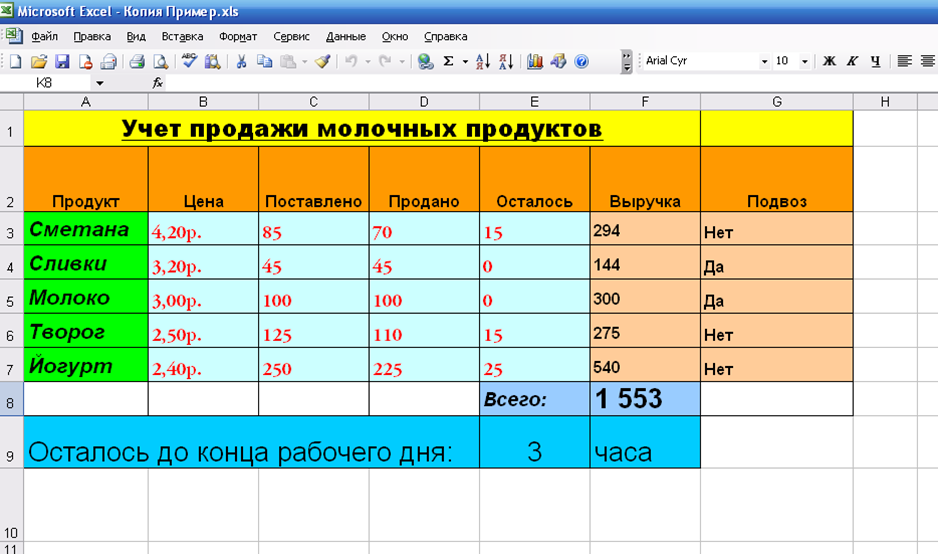 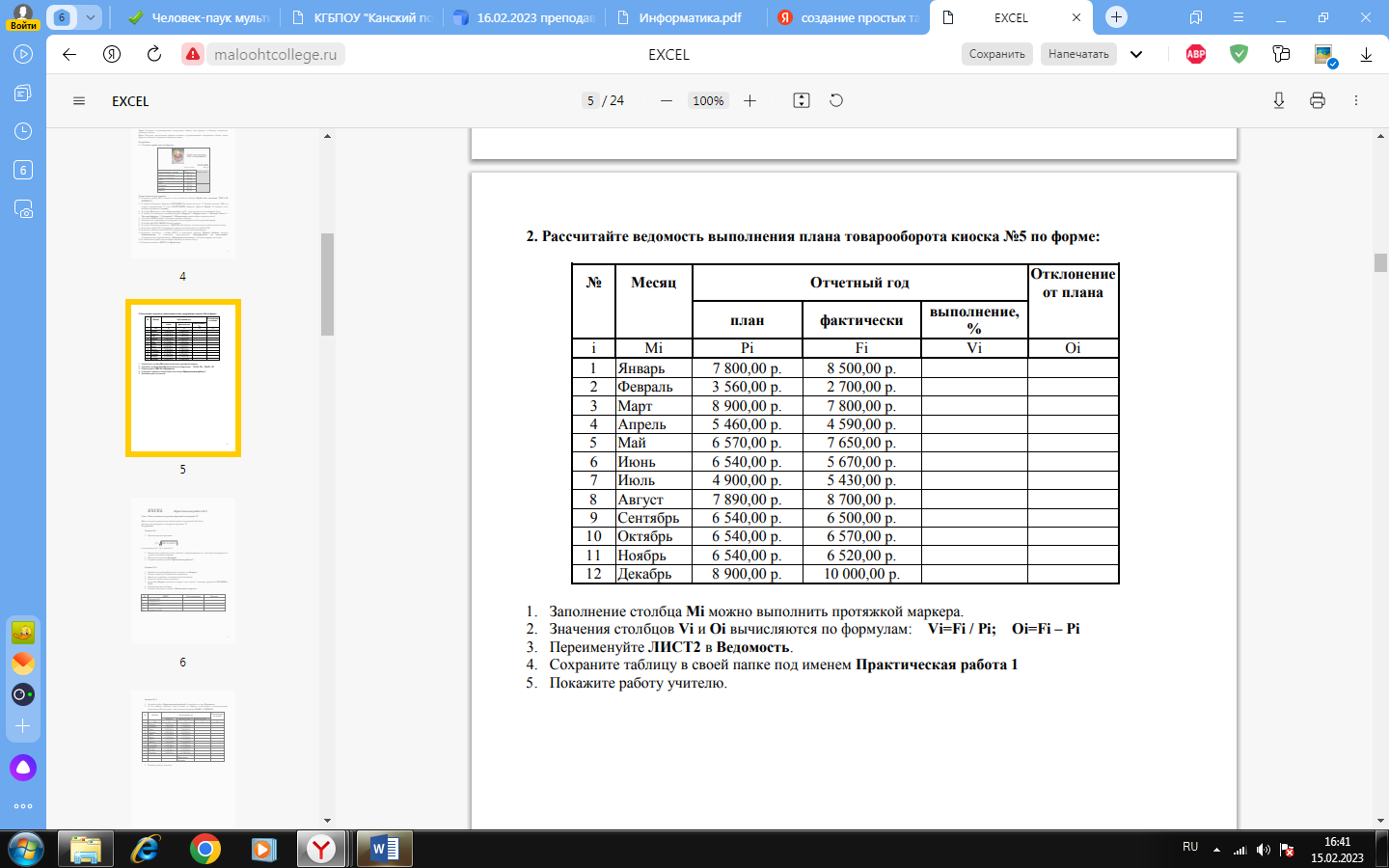 Задание №3В ячейке C1 напишите «Оплата питания». Установите размер шрифта 14, жирный, цвет синий. Наведите курсор между столбцами В и С и сделайте столбец В шире. Введите в столбец В, начиная со строки 4, имена и фамилии детей. 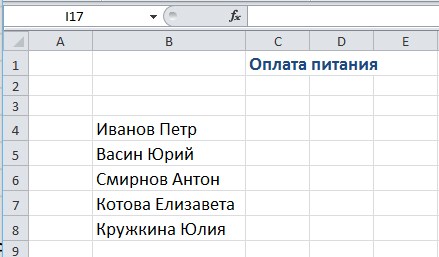 Не забывайте сохранять работу 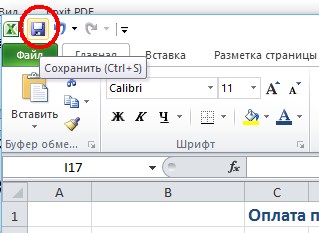 В третью строку введите названия месяцев. Шрифт курсив, размер 14, цвет красный. Отрегулируйте ширину столбцов. 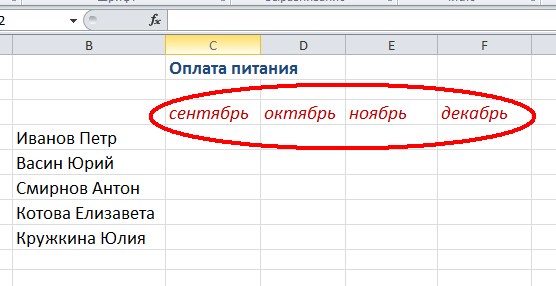 Выделите ячейки, как показано на рисунке 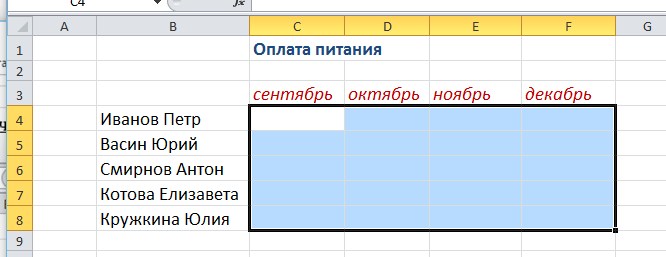 Правой кнопкой мыши откройте контекстное меню и выберите «Формат ячеек» 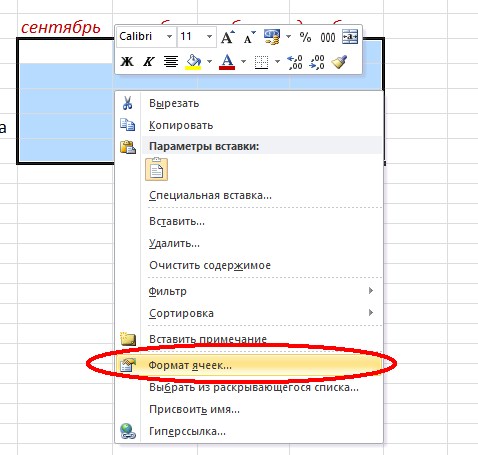 Установите «Числовой», число десятичных знаков 2. 11. Заполните таблицу любыми числами 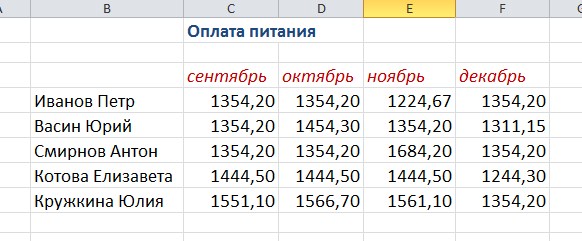 Для вычисления итогов выделите нужную ячейку и нажмите кнопку Сумма (вкладка «Главная», панель «Редактирование» 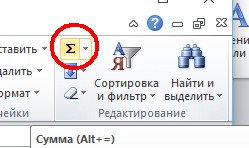 У вас должно получиться вот так. Сумма итогов при этом рассчитывается автоматически. 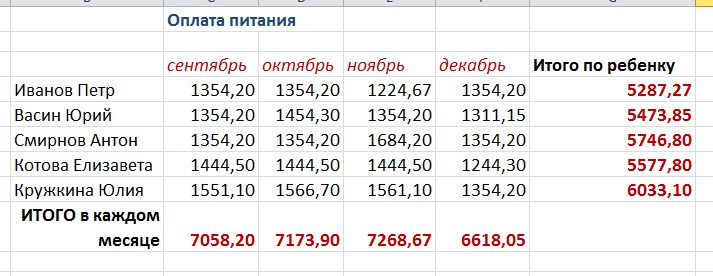 Чтобы уместить в одной ячейке текст в несколько строк, как например здесь в ячейке B9 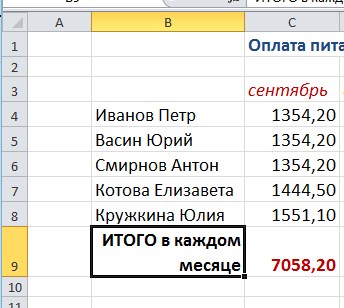 отрегулируйте высоту строки, и используйте в контекстном меню «Формат ячеек»«Выравнивание»-«Отображение»-«Переносить по словам» 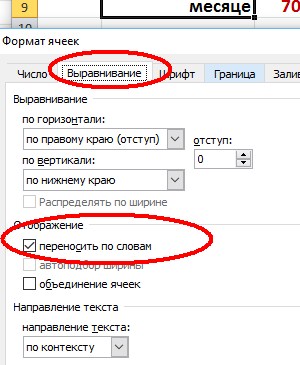 Сделаем границы у нашей таблицы: Выделяем таблицу и нажимаем кнопку «Границы» на панели «Шрифт» 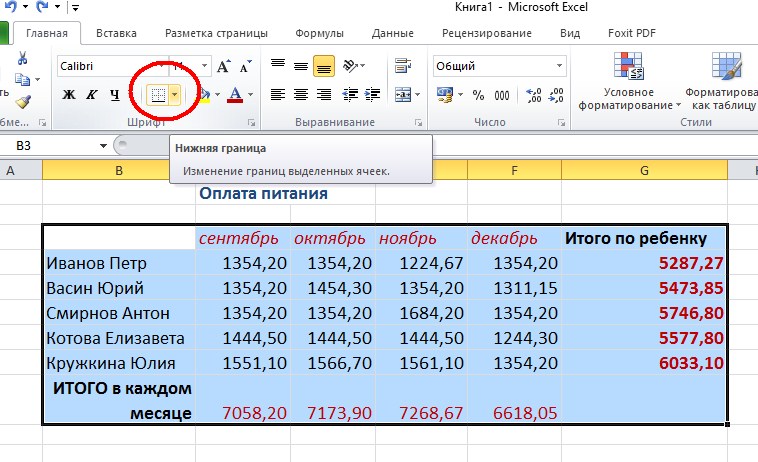 Выбираем «Все границы» 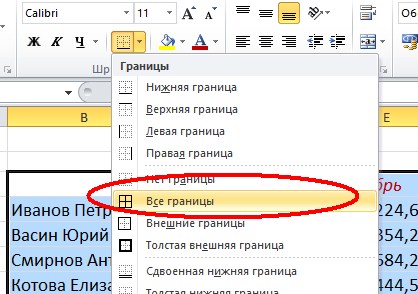 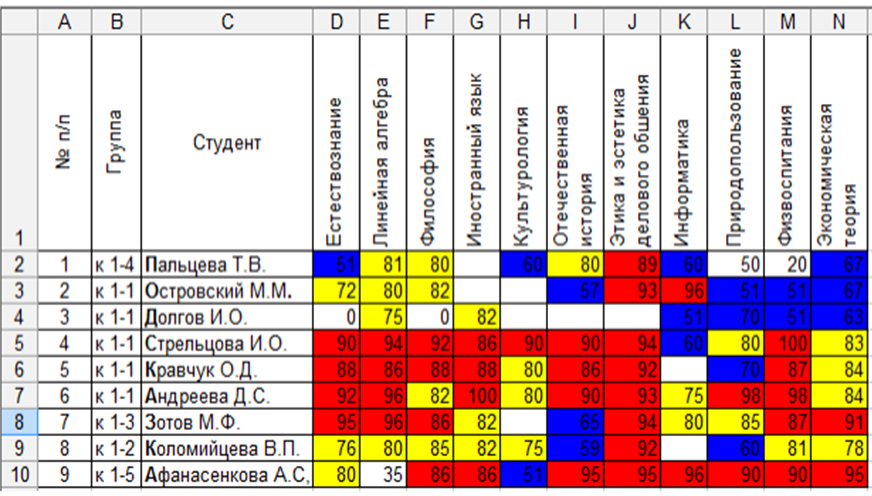 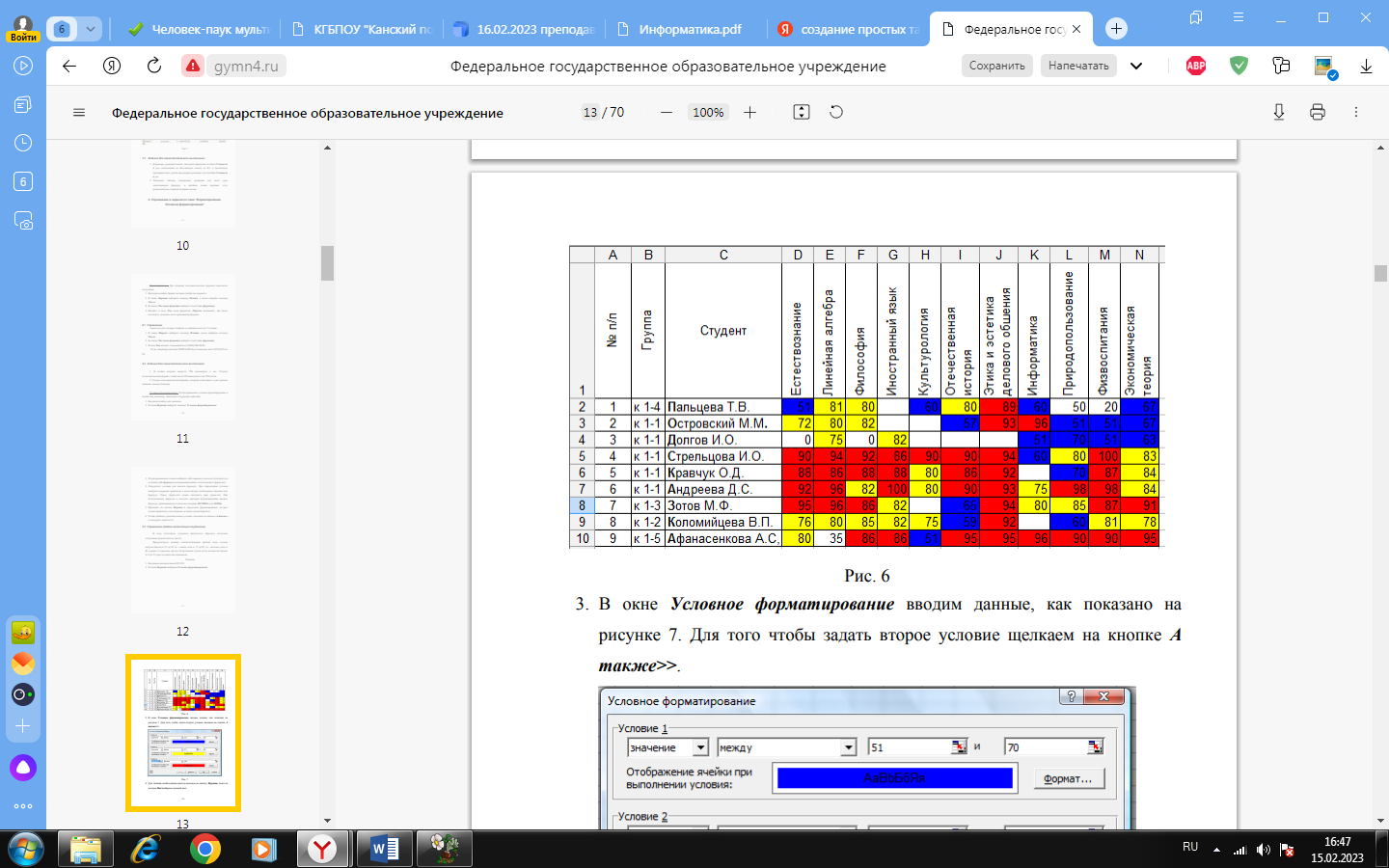 